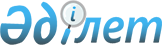 Об утверждении бюджета Чкаловского округа Тайыншинского района Северо-Казахстанской области на 2023-2025 годыРешение маслихата Тайыншинского района Северо-Казахстанской области от 29 декабря 2022 года № 281.
      Сноска. Вводится в действие с 01.01.2023 в соответствии с пунктом 7 настоящего решения.
      В соответствии со статьями 9-1,75 Бюджетного кодекса Республики Казахстан, статьей 6 Закона Республики Казахстан "О местном государственном управлении и самоуправлении в Республике Казахстан", маслихат Тайыншинского района Северо-Казахстанской области РЕШИЛ:
      1. Утвердить бюджет Чкаловского сельского округа Тайыншинского района Северо-Казахстанской области на 2023 - 2025 годы, согласно приложений 1, 2, 3 и 4 соответственно, в том числе на 2023 год в следующих объемах:
      "1) доходы – 275755 тысяч тенге:
      налоговые поступления – 20798 тысяч тенге;
      неналоговые поступления - 0 тысяч тенге;
      поступления от продажи основного капитала - 0 тысяч тенге;
      поступления трансфертов – 254951 тысяч тенге;
      2) затраты – 280067,3 тысяч тенге:
      3) чистое бюджетное кредитование – 0 тысяч тенге;
      бюджетные кредиты – 0 тысяч тенге;
      погашение бюджетных кредитов – 0 тысяч тенге;
      4) сальдо по операциям с финансовыми активами - 0 тысяч тенге:
      приобретение финансовых активов - 0 тысяч тенге;
      поступления от продажи финансовых активов государства – 0 тысяч тенге;
      5) дефицит (профицит) бюджета – -4312,3 тысяч тенге;
      6) финансирование дефицита (использование профицита) бюджета – 4312,3 тысяч тенге:
      поступление займов - 0 тысяч тенге;
      погашение займов - 0 тысяч тенге;
      используемые остатки бюджетных средств – 4312,3 тысяч тенге.
      Сноска. Пункт 1 в редакции решения маслихата Тайыншинского района Северо-Казахстанской области от 04.05.2023 № 14 (вводится в действие с 01.01.2023) ; от 12.12.2023 № 100/8 (вводится в действие с 01.01.2023).


      2. Установить, что доходы бюджета Чкаловского сельского округа Тайыншинского района Северо-Казахстанской области формируются в соответствии со статьей 52-1 Бюджетным Кодексом Республики Казахстан за счет следующих налоговых поступлений:
      1) индивидуальный подоходный налог по доходам, подлежащим обложению самостоятельно физическими лицами, у которых на территории города районного значения, села, поселка расположено заявленное при постановке на регистрационный учет в органе государственных доходов;
      2) налог на имущество физических лиц по объектам обложения данным налогом, находящимся на территории сельского округа;
      3) земельный налог на земли населенных пунктов с физических и юридических лиц по земельным участкам, находящимся на территории сельского округа;
      4) единый земельный налог;
      5) налог на транспортные средства;
      с физических лиц, место жительства которых находится на территории сельского округа;
      с юридических лиц, место нахождения которых, указываемое в их учредительных документах, располагается на территории сельского округа.
      6) плата за пользование земельными участками;
      3. Установить, что доходы бюджета Чкаловского сельского округа формируются за счет оплаты за продажу права аренды земельных участков.
       4. Установить бюджетную субвенцию, передаваемую из районного бюджета в бюджет Чкаловского сельского округа на 2023 год в сумме 17653тысяч тенге.
      5. Учесть в бюджете Чкаловского сельского округа на 2023 год поступление целевых текущих трансфертов из областного бюджета в бюджет Чкаловского сельского округа в сумме 158019 тысяч тенге.
      6. Учесть в бюджете Чкаловского сельского округа на 2023 год поступление целевых текущих трансфертов из районного бюджета в бюджет Чкаловского сельского округа в сумме 55064 тысяч тенге.
      6-1. Предусмотреть расходы бюджета Чкаловского сельского округа на 2023 год за счет свободных остатков бюджетных средств, сложившихся на 1 января 2023 года, согласно приложения 4 к настоящему решению.
      Сноска. Решение дополнено пунктом 6-1 в соответствии с решением маслихата Тайыншинского района Северо-Казахстанской области от 04.05.2023 № 14 (вводится в действие с 01.01.2023).


      7. Настоящее решение вводится в действие с 1 января 2023 года. Бюджет Чкаловского сельского округа Тайыншинского района Северо-Казахстанской области на 2023 год
      Сноска. Приложение 1 в редакции решения маслихата Тайыншинского района Северо-Казахстанской области от 04.05.2023 № 14 (вводится в действие с 01.01.2023); от 12.12.2023 № 100/8 (вводится в действие с 01.01.2023). Бюджет Чкаловского сельского округа Тайыншинского района Северо-Казахстанской области на 2024 год Бюджет Чкаловского сельского округа Тайыншинского района Северо-Казахстанской области на 2025 год
      Приложение 4
      к решению маслихата
      Тайыншинского района
      Северо-Казахстанской области
      от 29 декабря 2022 года № 281
      Направление свободных остатков бюджетных средств, сложившихся  на 1 января 2023 года
      Сноска. Решение дополнено приложением 4 в соответствии с решением маслихата Тайыншинского района Северо-Казахстанской области от 04.05.2023 № 14 (вводится в действие с 01.01.2023).
					© 2012. РГП на ПХВ «Институт законодательства и правовой информации Республики Казахстан» Министерства юстиции Республики Казахстан
				
      Секретарь маслихата Тайыншинского района Северо-Казахстанской области 

С.Бекшенов
Приложение 1к решению маслихатаТайыншинского районаСеверо-Казахстанской областиот 29 декабря 2022 года № 281
Категория
Категория
Категория
Категория
Категория
Категория
Наименование
Сумма, тысяч тенге
Класс
Класс
Класс
Класс
Класс
Наименование
Сумма, тысяч тенге
Подкласс
Наименование
Сумма, тысяч тенге
1) Доходы
275755
1
Налоговые поступления
20798
01
01
01
01
Подоходный налог
4104
2
Индивидуальный подоходный налог 
4104
04
04
04
04
Hалоги на собственность
15714
1
Hалоги на имущество
247
3
Земельный налог
504
4
Hалог на транспортные средства
14752
5
Единый земельный налог
211
05
05
05
05
Внутренние налоги на товары, работы и услуги
980
3
Поступления за использование природных и других ресурсов
980
3
Поступления от продажи основного капитала
6
03
03
03
03
Продажа земли и нематериальных активов
6
2
Продажа нематериальных активов
6
4
Поступления трансфертов
254951
02
02
02
02
Трансферты из вышестоящих органов государственного управления
254951
3
Трансферты из районного (города областного значения) бюджета
254951
Функциональная группа
Функциональная группа
Функциональная группа
Функциональная группа
Функциональная группа
Функциональная группа
Наименование
Сумма,
Тысяч тенге
Администратор бюджетных программ
Администратор бюджетных программ
Администратор бюджетных программ
Администратор бюджетных программ
Наименование
Сумма,
Тысяч тенге
Программа
2) Затраты
280067,3
01
01
Государственные услуги общего характера
49367,5
124
124
124
Аппарат акима города районного значения, села, поселка, сельского округа
49367,5
001
Услуги по обеспечению деятельности акима города районного значения, села, поселка, сельского округа
49229,5
022
Капитальные расходы государственного органа
138
07
07
Жилищно-коммунальное хозяйство
49652
124
124
124
Аппарат акима города районного значения, села, поселка, сельского округа
49652
008
Освещение улиц в населенных пунктах
10136
009
Обеспечение санитарии населенных пунктов
4000
011
Благоустройство и озеленение населенных пунктов
35516
08
08
Культура, спорт, туризм и информационное пространство
1820
124
124
124
Аппарат акима города районного значения, села, поселка, сельского округа
1820
006
Поддержка культурно-досуговой работы на местном уровне
1820
12
12
Транспорт и коммуникации
179134
124
124
124
Аппарат акима города районного значения, села, поселка, сельского округа
179134
013
Обеспечение функционирования автомобильных дорог в городах районного значения, села, поселках, сельских округах
543
014
Организация водоснабжения населенных пунктов
357
045
Капитальный и средний ремонт автомобильных дорог в городах районного значения, селах, поселках, сельских округах
178234
15
15
Трансферты
93,8
124
124
124
Аппарат акима города районного значения, села, поселка,сельского округа
93,8
044
Возврат сумм неиспользуемых (недоиспользуемых)целевых трансфертов, выделенных из республиканского бюджета за счет целевых трансфертов из национального фонда Республики Казахстан
27,3
048
Возврат сумм неиспользуемых (недоиспользуемых)целевых трансфертов
66,5
Категория
Категория
Категория
Категория
Категория
Категория
Наименование
Сумма, тысяч тенге
Класс
Класс
Класс
Класс
Наименование
Сумма, тысяч тенге
Подкласс
Наименование
Сумма, тысяч тенге
5
5
Погашение бюджетных кредитов
0
01
01
01
Погашение бюджетных кредитов
0
Функциональная группа
Функциональная группа
Функциональная группа
Функциональная группа
Функциональная группа
Функциональная группа
Наименование
Сумма, тысяч тенге
Администратор бюджетных программ
Администратор бюджетных программ
Администратор бюджетных программ
Администратор бюджетных программ
Администратор бюджетных программ
Программа
4) Сальдо по операциям с финансовыми активами
0
Категория
Категория
Категория
Категория
Категория
Категория
Наименование
Сумма, тысяч тенге
Класс
Класс
Класс
Класс
Класс
Наименование
Сумма, тысяч тенге
Подкласс
Подкласс
Наименование
Сумма, тысяч тенге
6
Поступления от продажи финансовых активов государства
0
01
01
01
Поступления от продажи финансовых активов государства
0
5) Дефицит (профицит) бюджета
-4312,3
6) Финансирование дефицита (использование профицита) бюджета
4312,3
7
Поступления займов
0
Функциональная группа
Функциональная группа
Функциональная группа
Функциональная группа
Функциональная группа
Функциональная группа
Наименование
Сумма, тысяч тенге
Администратор бюджетных программ
Администратор бюджетных программ
Администратор бюджетных программ
Администратор бюджетных программ
Администратор бюджетных программ
Программа
Программа
Программа
Программа
Программа
14
Обслуживание долга
0
Обслуживание долга
0
16
Погашение займов
0
Погашения займов
0
Категория
Категория
Категория
Категория
Категория
Категория
Наименование
Сумма, тысяч тенге
Класс
Класс
Класс
Класс
Класс
Наименование
Сумма, тысяч тенге
Подкласс
Наименование
Сумма, тысяч тенге
8
Используемые остатки бюджетных средств
4312,3
01
01
01
01
Остатки бюджетных средств
4312,3
1
Свободные остатки бюджетных средств
4312,3Приложение 2к решению маслихатаТайыншинского районаСеверо-Казахстанской областиот 29 декабря 2022 года № 281
Категория
Категория
Категория
Наименование
Сумма, тысяч тенге
Класс
Класс
Наименование
Сумма, тысяч тенге
Подкласс
Наименование
Сумма, тысяч тенге
1) Доходы
59780
1
Налоговые поступления
25638
01
Подоходный налог
7564
2
Индивидуальный подоходный налог 
7564
04
Hалоги на собственность
17700
1
Hалоги на имущество
281
3
Земельный налог
764
4
Hалог на транспортные средства
15520
5
Единый земельный налог
1135
05
Внутренние налоги на товары, работы и услуги
374
3
Поступления за использование природных и других ресурсов
374
3
Поступления от продажи основного капитала
641
03
Продажа земли и нематериальных активов
641
2
Продажа нематериальных активов
641
4
Поступления трансфертов
33501
02
Трансферты из вышестоящих органов государственного управления
33501
3
Трансферты из районного (города областного значения) бюджета
33501
Функциональная группа
Функциональная группа
Функциональная группа
Наименование
Сумма, Тысяч тенге
Администратор бюджетных программ
Администратор бюджетных программ
Наименование
Сумма, Тысяч тенге
Программа
Наименование
Сумма, Тысяч тенге
2) Затраты
59780
01
Государственные услуги общего характера
47167
124
Аппарат акима города районного значения, села, поселка, сельского округа
47167
001
Услуги по обеспечению деятельности акима города районного значения, села, поселка, сельского округа
47167
07
Жилищно-коммунальное хозяйство
10801
008
Освещение улиц в населенных пунктах
4322
009
Обеспечение санитарии населенных пунктов
66
011
Благоустройство и озеленение населенных пунктов
6413
08
Культура, спорт, туризм и информационное пространство
1245
124
Аппарат акима города районного значения, села, поселка, сельского округа
1245
006
Поддержка культурно-досуговой работы на местном уровне
1245
12
Транспорт и коммуникации
567
124
Аппарат акима города районного значения, села, поселка, сельского округа
567
013
Обеспечение функционирования автомобильных дорог в городах районного значения, села, поселках, сельских округах
567
Категория
Категория
Категория
01
Класс
Класс
01
Подкласс
01
5
Погашение бюджетных кредитов
0
01
Погашение бюджетных кредитов
0
Функциональная группа
Функциональная группа
Функциональная группа
Администратор бюджетных программ 
Администратор бюджетных программ 
Программа
4) Сальдо по операциям с финансовыми активами
0
Категория
Категория
Категория
01
Класс
Класс
01
Подкласс
01
6
Поступления от продажи финансовых активов государства
0
01
Поступления от продажи финансовых активов государства
0
5) Дефицит (профицит) бюджета
0
6) Финансирование дефицита (использование профицита) бюджета
0
7
Поступления займов
0
Функциональная группа
Функциональная группа
Функциональная группа
Администратор бюджетных программ
Администратор бюджетных программ
Программа
14
Обслуживание долга
0
01
Обслуживание долга
0
16
Погашение займов
0
01
Погашения займов
0
Категория
Категория
Категория
01
Класс
Класс
01
Подкласс
01
8
Используемые остатки бюджетных средств
0
01
Остатки бюджетных средств
0
1
Свободные остатки бюджетных средств
0Приложение 3к решению маслихатаТайыншинского районаСеверо-Казахстанской областиот 29 декабря 2022 года № 281
Категория
Категория
Категория
Наименование
Сумма, тысяч тенге
Класс
Класс
Наименование
Сумма, тысяч тенге
Подкласс
Наименование
Сумма, тысяч тенге
1) Доходы
62271
1
Налоговые поступления
26536
01
Подоходный налог
7829
2
Индивидуальный подоходный налог 
7829
04
Hалоги на собственность
18320
1
Hалоги на имущество
291
3
Земельный налог
791
4
Hалог на транспортные средства
16063
5
Единый земельный налог
1175
05
Внутренние налоги на товары, работы и услуги
387
3
Поступления за использование природных и других ресурсов
387
3
Поступления от продажи основного капитала
663
03
Продажа земли и нематериальных активов
663
2
Продажа нематериальных активов
663
4
Поступления трансфертов
35072
02
Трансферты из вышестоящих органов государственного управления
35072
3
Трансферты из районного (города областного значения) бюджета
35072
Функциональная группа
Функциональная группа
Функциональная группа
Наименование
Сумма, Тысяч тенге
Администратор бюджетных программ
Наименование
Сумма, Тысяч тенге
Программа
2) Затраты
62271
01
Государственные услуги общего характера
49075
124
Аппарат акима города районного значения, села, поселка, сельского округа
49075
001
Услуги по обеспечению деятельности акима города районного значения, села, поселка, сельского округа
49075
07
Жилищно-коммунальное хозяйство
11179
124
Аппарат акима города районного значения, села, поселка, сельского округа
11179
008
Освещение улиц в населенных пунктах
4474
009
Обеспечение санитарии населенных пунктов
68
011
Благоустройство и озеленение населенных пунктов
6637
08
Культура, спорт, туризм и информационное пространство
1430
124
Аппарат акима города районного значения, села, поселка, сельского округа
1430
006
Поддержка культурно-досуговой работы на местном уровне
1430
12
Транспорт и коммуникации
587
124
Аппарат акима города районного значения, села, поселка, сельского округа
587
013
Обеспечение функционирования автомобильных дорог в городах районного значения, села, поселках, сельских округах
587
Категория
Категория
Категория
Наименование
Сумма, тысяч тенге
Класс
Класс
Наименование
Сумма, тысяч тенге
Подкласс
Наименование
Сумма, тысяч тенге
5
Погашение бюджетных кредитов
0
01
Погашение бюджетных кредитов
0
Функциональная группа
Функциональная группа
Функциональная группа
Наименование
Сумма, тысяч тенге
Администратор бюджетных программ
Администратор бюджетных программ
Наименование
Сумма, тысяч тенге
Программа
Наименование
Сумма, тысяч тенге
4) Сальдо по операциям с финансовыми активами
0
Категория
Категория
Категория
Наименование
Сумма, тысяч тенге
Класс
Класс
Наименование
Сумма, тысяч тенге
Подкласс
Наименование
Сумма, тысяч тенге
6
Поступления от продажи финансовых активов государства
0
01
Поступления от продажи финансовых активов государства
0
5) Дефицит (профицит) бюджета
0
6) Финансирование дефицита (использование профицита) бюджета
0
7
Поступления займов
0
Функциональная группа
Функциональная группа
Функциональная группа
Наименование
Сумма, тысяч тенге
Администратор бюджетных программ
Администратор бюджетных программ
Наименование
Сумма, тысяч тенге
Программа
Программа
Наименование
Сумма, тысяч тенге
14
Обслуживание долга
0
Обслуживание долга
0
16
Погашение займов
0
Погашения займов
0
Категория
Категория
Категория
Наименование
Сумма, тысяч тенге
Класс
Класс
Наименование
Сумма, тысяч тенге
Подкласс
Наименование
Сумма, тысяч тенге
8
Используемые остатки бюджетных средств
0
01
Остатки бюджетных средств
0
1
Свободные остатки бюджетных средств
0
Категория 
Категория 
Категория 
Наименование
Сумма, тысяч тенге
Класс
Класс
Наименование
Сумма, тысяч тенге
Подкласс 
Наименование
Сумма, тысяч тенге
8
Используемые остатки бюджетных средств
4312,3
01
Остатки бюджетных средств
4312,3
1
Свободные остатки бюджетных средств
4312,3
Функциональная группа
Функциональная группа
Функциональная группа
Наименование
Сумма, тысяч тенге
Администратор бюджетных программ
Администратор бюджетных программ
Наименование
Сумма, тысяч тенге
Программа
Наименование
Сумма, тысяч тенге
2) Затраты
4312,3
01
Государственные услуги общего характера
296
124
Аппарат акима города районного значения, села, поселка, сельского округа
296
001
Услуги по обеспечению деятельности акима города районного значения, села, поселка, сельского округа
296
07
Жилищно-коммунальное хозяйство
3282,5
124
Аппарат акима города районного значения, села, поселка, сельского округа
2882,5
011
Благоустройство и озеленение населенных пунктов
2882,5
014
Организация водоснабжения населенных пунктов
400,0
08
Культура, спорт, туризм и информационное пространство
640,0
124
Аппарат акима города районного значения, села, поселка, сельского округа
640,0
006
Поддержка культурно-досуговой работы на местном уровне
640,0
15
Трансферты
93,8
124
Аппарат акима города районного значения, села, поселка, сельского округа
93,8
044
Возврат сумм неиспользованных (недоиспользованных) целевых трансфертов, выделенных из республиканского бюджета за счет целевого трансферта из Национального фонда Республики Казахстан
27,3
048
Возврат неиспользованных (недоиспользованных) целевых трансфертов
66,5